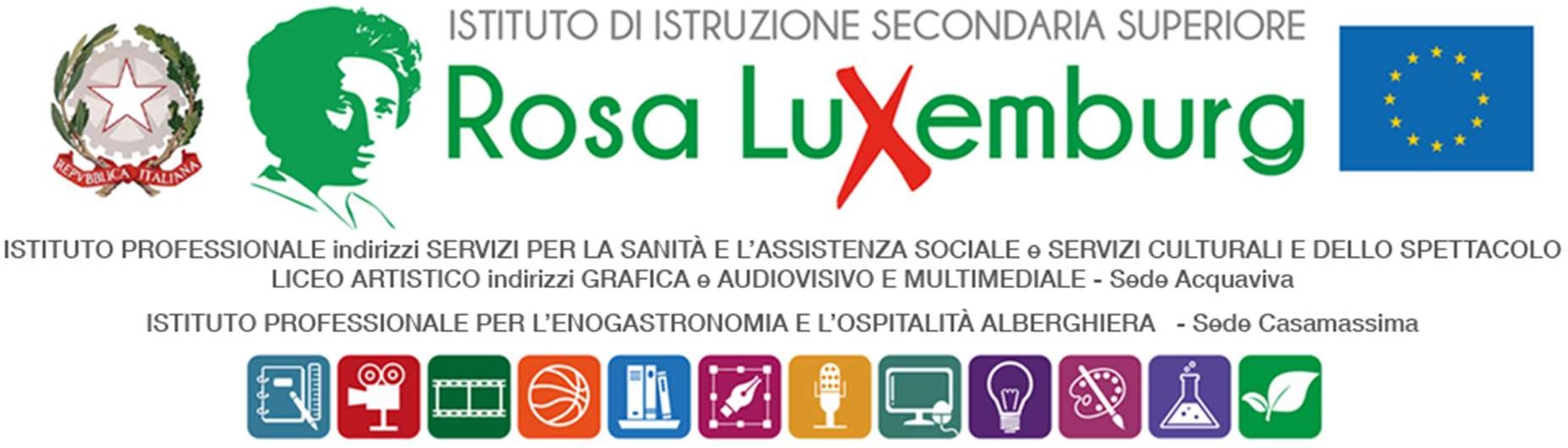 Studenti maggiorenniCOMUNICAZIONE DEI GENITORIIl/La sottoscritto/a ………..………………………………………………………...………………….genitore	dell’alunno/a………………………………………………………..frequentante	la classe……………….. indirizzo……………………….dichiara di essere al corrente del fatto che il/la proprio/a figlio/a parteciperà alla fase di allestimento della Giornata della Creatività studentesca, allestimento che si svolgerà presso il plesso Ipseoa di via G. Deledda, a Casamassima,  il giorno 31 maggio 2023, e che, qualora non dovesse concludersi entro il termine del regolare orario di lezione (ore 14.05), l’attività proseguirà e l’uscita da scuola avverrà alle ore 14.55. Data…………………….Firma del genitore ………………………………………1